	Fax back to 845-703-3835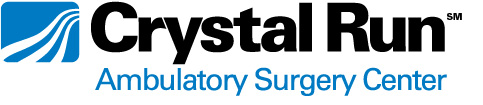 	95 Crystal Run Road	Middletown, NY 10941Request for Patient Access to Their PHIThis form is for patient initiated requests to receive or send copies of their own medical information from Crystal Run HealthcarePatient Name (Please Print): ____________________________________________________________________Date of Birth: ___________________	3.  SSN: ___________________________________________________Phone Number: ___________________________________________  Please check all that apply to your request: ____ 	I am requesting   paper  electronic (via CD) copies of my medical information to be prepared for me to pick-up at (please circle) 155, 95, Rock Hill, Newburgh, Monroe, West Nyack (There may be a reasonable, cost based fee associated with this type of release.)____ 	I am requesting  paper  electronic via CD or email copies of my medical information to be sentPhysical address for sending paper copies or CD: _______________________________________________________________________________________________________________________________E-Mail address for sending electronic copies:_______________________________________________Fax number: _____________________________    Phone for verification of fax: __________________		Please send my records via  secure (recommended)  unsecure (see below**) email.**Any medical information sent via unsecured e-mail is inherently not secure and could result in the         information being read or otherwise accessed while in transit._____	Please include the last 2 years of my health information, including patient history, office notes, test results, radiology reports, referrals, consults, and records sent by other health care providers or specify what you would like released: ___________________________________________________________________________________Doctor: ________________________________________________________________________________Covering the period(s) of healthcare: FROM (Date): ________________ TO (Date): ____________________Initial ______ HIV/AIDS	______ Drug/Alcohol	_____ Psychotherapy **If you do not initial, protected health information will not be released** Patient Signature: ______________________________________________________________________ orLegal Personal Representative (documentation attached or in file): ________________________________ Date: ____________________6/17 v.1